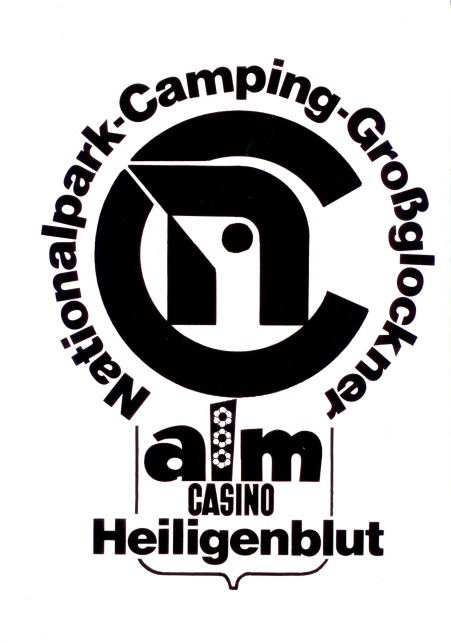 04824-2048       www.heiligenblut.at/nationalpark-campingFür die kommende Sommersaison suchen wir:Praktikanten und Praktikantinnen (Ferialjobs) für die Mithilfe in derKüche und im ServiceEintritt ab Anfang Juli oder nach Vereinbarung Bezahlung laut KV mit Bereitschaft zur ÜberzahlungWir freuen uns auf Ihre Bewerbung!Familie Josef FleissnerHadergasse 119844 Heiligenblutnationalpark-camping@heiligenblut.at